SOCIETY FOR GEOLOGY APPLIED TO MINERAL DEPOSITS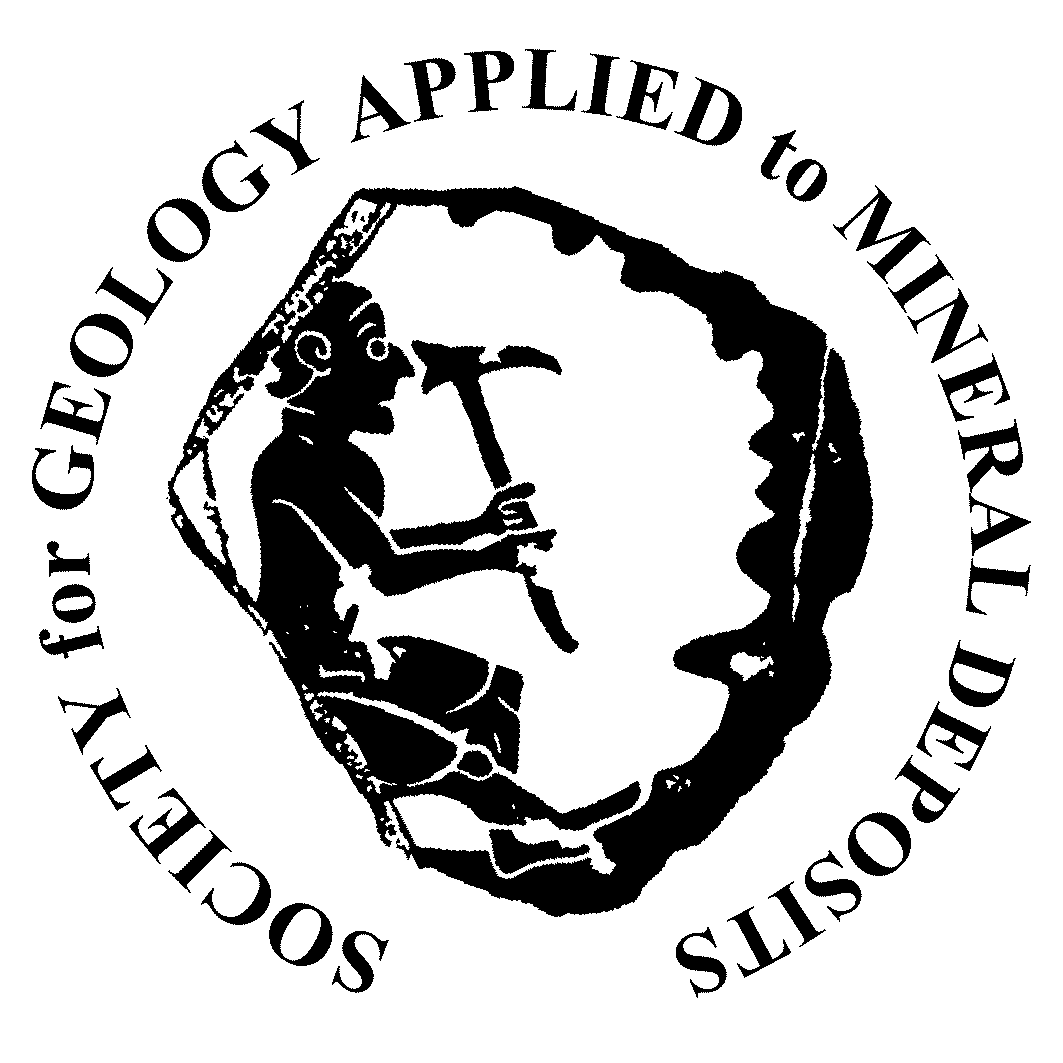 SGA-KGHM KROL MEDALNOMINATION FORM										DATE: ____________NAME OF CANDIDATE: ____________________________________________________ADDRESS: _______________________________________________________________________________________________________________________________________________________________________________________________________________________________________________________________________________________________________________________________________________BIOGRAPHICAL INFORMATION (use format style in American Men and Women of Science, Who´s Who in America, or similar biographical listing: SGA record available from the SGA Office)SUMMARY OF CONTRIBUTIONS TO SGA (up to 300 words)__________________________________________________________________________________________SOCIETY FOR GEOLOGY APPLIED TO MINERAL DEPOSITS KROLL MEDAL NOMINATION FORMNAME OF NOMINATOR:____________________________________________________DATE:______________ SIGNATURE: _________________________________________RETURN TO:SGA EXECUTIVE SECRETARYDr. Jan PašavaSociety for Geology Applied to Mineral DepositsCzech Geological SurveyKlárov 131/3118 21 Praha 1, Czech RepublicTel. ++420-251085506, Fax ++420-251818748Email: secretary@e-sga.org; jan.pasava@geology.czhttp://www.e-sga.orgwith a copy to Chair Award CommitteeDr. Iain PitcairnDepartment of Geological SciencesStockholm UniversitySvante Arrhenius väg 8, SE-106 91 Stockholm, SwedenEmail: iain.pitcairn@geo.su.seTel: +46 (0)704627971DEADLINE: March 31, 2021